Université A. BELKAID - Tlemcen	Tlemcen, le 06 Mai 2020.Faculté de technologie                                                                                                       Département de Génie Civil	Test N°1 Chapitre 2: vibrations libres des SPDDLÀ rendre avant le 13/05/2020 à l'adresse suivante benmansournassima@yahoo.frNom:                                       Prénom:1. Qu'est-ce qu'un mode propre de vibration?......................................................................................2. Quel est le nombre des modes  et périodes propres ?....................................................................................3. Les modes propres peuvent servir pour le calcul des déplacements d'une structure comment?...........................................................................................................................................................................................................................................................4. Pour un mode i le déplacement s'exprime par: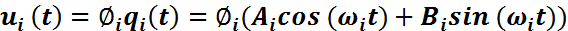 Comment calculer les modes propres  et les pulsations propres ?..........................................................................................................................................................................................................................................................................................................................................................................................................................................................................................................5. Calculer les pulsations et les modes propres pour le système suivant (donner le détail de calcul):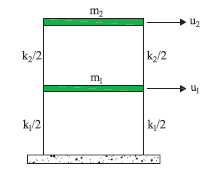 Avec:     et...................................................................................................................................................................................................................................................................................................................................................................................................................................................................................................................................................................................................................................................................................................................................................................................................................................................................................................................................................................................6. C'est quoi l'orthogonalité des modes propres?.................................................................................................................................................................................................................................................................7. Donner les relations des déplacement en coordonnées modaux  en fonction des déplacements en coordonnées géométriques u(t)...........................................................................................................................................................................................................................................................................................................................................................................................................................................................................................................................................................................................................................8. Pourquoi l'analyse en vibration libre appelée aussi Analyse modale est importante dans un calcul dynamique? ...........................................................................................................................................................................................................................................................................................................................................................................................................................................................................................................................................................................................................................